Science Unit:  Position and Motion Reading Unit: Text features, main idea and details, author’s purpose, vocabularyMath topic: Odd and even numbers, arrays, place value (hundreds, thousands), standard form, expanded form, word formSocial Studies:Martin Luther King Jr., Presidents & Patriots/Civic and Political Participation Reading Comprehension Goal: MReading Fluency Goal: 71Math Fluency Goals found on growth chart. January2020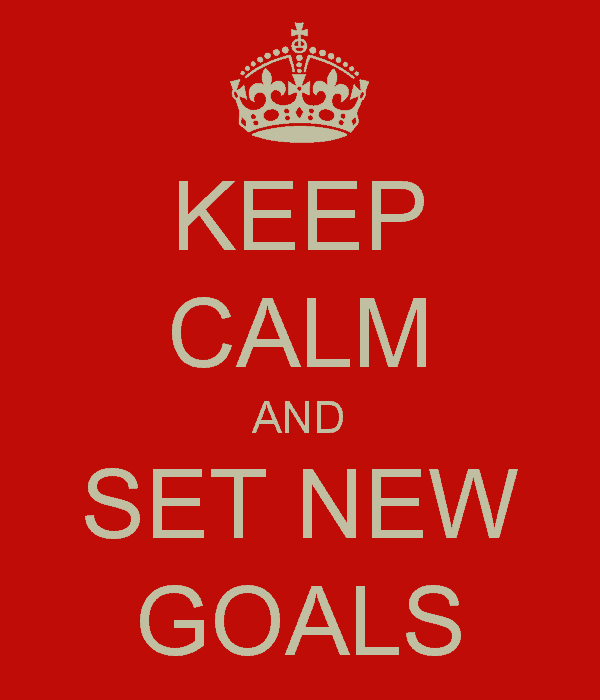 What are your goals for 2020?SundayMondayTuesdayWednesdayThursdayFridaySaturday123456No SchoolLandon’s Birthday!7First day of Third QuarterSpelling Resumes8910Class Photo order form payment due1112131415161718Math Topic 1-4 Benchmark TestUnit 5 Module A Reading TestMartin’s Big Words Presentation19202122232425MLK DAY- NO SCHOOL Report Cards go homeBox Tops CollectionBox Tops CollectionBox Tops Collection2627282930.                      31Box Tops Collection100th day of school!Box Tops CollectionBox Tops CollectionBox Tops CollectionBox Tops Collection